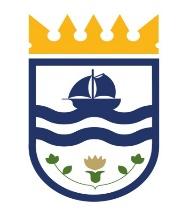  REPÚBLICA DE CHILE    I. MUNICIPALIDAD DE ZAPALLAR  RENTAS Y PATENTES FECHA:                                    /TERMINO DE PATENTE COMERCIALSR(A) ENCARGADO  RENTAS Y PATENTES:Solicito a usted, anular de los registros de patentes el Rol                                          , ubicado en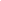 a nombre de  	 Rut                                                     , e-mail  	  teléfono                                             _.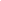 NOTA: Debe acompañar última patente cancelada correspondiente a la fecha del término de la actividad comercial, aviso de término de giro, cierre de sucursal y/o declaraciones sin movimientos ante el Servicio de Impuestos Internos.………………………………………………………………………………………………………..(Uso exclusivo de la I. Municipalidad de Zapallar)INFORME DE  FISCALIZACIÓN                                                   FECHA 	Verificada la dirección de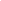 se pudo comprobar que la(s) patente(s) Rol(es) 	se encuentra  	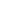 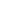 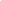 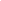 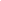                        FIRMA INSPECTOR                                                                   FIRMA ENCARGADO DEL DEPARTAMENTO         REQUISITOS Y ANTECEDENTES PARA ACCEDER AL SERVICIO.Trámite que se realiza para dar aviso del cese de la actividad comercial de un local, que cuenta con Patente  Municipal. Formulario de solicitud (disponible en Sitio Web y en Módulo de Informaciones Rentas y Patentes).   Fotocopia simple última Patente pagada (al día).Fotocopia Formulario Término de Giro ante S.I.I. Fotocopia Cierre de Sucursal ante S.I.I. Fotocopia Cambio de Domicilio ante S.I.I.  Patentes pagadas y/o convenio al díaNota:Aquellos contribuyentes que registran deuda al momento de devolver la patente, tendrán que:1.- Pagar o suscribir un convenio de pago en el Departamento de Cobranzas.2.- Si no tuvo actividad comercial, debe demostrar con documentos fundantes (ejemplo: sin movimiento S.I.I., finiquito contrato arriendo, últimas boletas emitidas, etc), que no corresponde los cobros efectuados.                              REPÚBLICA DE CHILEI. MUNICIPALIDAD DE ZAPALLARDEPTO. PATENTES Dibuje a mano la ubicación exacta de su negocio o establecimiento comercial para su posterior visita inspectiva, indicando algún punto de referencia, como paradero, plaza, u otro establecimiento cercano (Bomberos, Carabineros, etc.)CROQUIS DE UBICACIÓN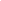 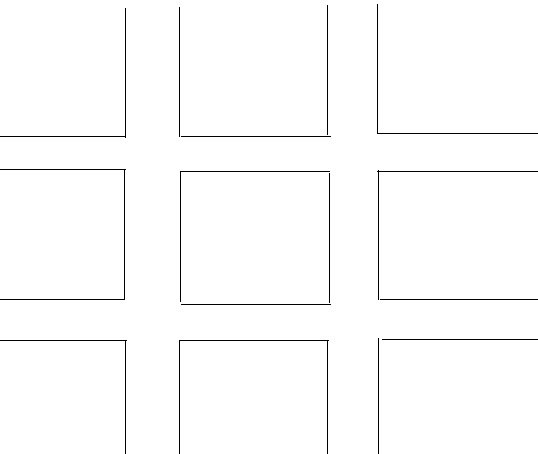 CROQUIS DE UBICACIÓN(Utilizar formato en blanco cuando la dirección no pueda ser representada en un cuadrante como el  anterior)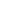 Dibuje a mano la ubicación exacta de su negocio o establecimiento comercial para su posterior visita inspectiva, indicando algún punto de referencia, como paradero, plaza, u otro establecimiento cercano (Bomberos, Carabineros, etc.)NOTA: UN CROQUIS CLARO, PERMITIRA AGILIZAR SU VISITA INSPECTIVA SOLICITUD DE PATENTE